홍보개막일/개막행사/개막공연 (일시 및 장소) : O카탈로그  -    출판사 /웹사이트:                                     발행부수 : O DVD (프로듀서/제목/분량/부수)O CD (프로듀서/제목/분량/부수)O 안내책자/프로그램O 제휴매체 (이름/웹사이트) O 기자회견 (날짜/장소/시간) O 부대행사 : 심포지엄, 컨퍼런스, 간담회, 워크샵, 공연(퍼포먼스) 등 – 상세히 작성언론홍보 담당자 :성명 :	담당업무 :         소속 :전화 : 이메일 : 팩스 :본 행사관련 보도자료 및 언론자료가 있을 시 제출*예시환율 : 1$ = 1,200원 / 1 EUR=1,350원 상기 환율은 지원금의 교부/ 집행 시점에 따라 변동 될 수 있음*국가기관 및 지방자지단체의 지원금 신청시, 민간경상보조금을 수령 및 집행할 수 있는지 신청 전 확인바랍니다.	공식인증사업 선정 :한-불 공동회의체(CMO)는 2015-2016한-불 상호교류의 해의 기본 방향에 부합하고 실현 가능한 우수한 행사 중 조직 및 자체 재정 조달 능력을 갖춘 행사를 공식인증사업으로 선정할 예정입니다.공식인증 해당사업은 2015-2016한-불 상호교류의 해 프로그램에 포함되며 양국 조직위원회의 홍보 대상이 됩니다.변동사항(날짜, 시간, 참가자, 장소 등)은 한국 및 프랑스측 조직위원장, 엥스티튜 프랑세, 한-불 상호교류의 해 한국 사무국 담당자에게 매번 통보하여 홍보 내용에 어떠한 오류도 없도록 해야 합니다. 공식인증사업 선정여부는 단체별로 통보되며, 의무 기재사항에 따라 행사 개최 시 2015-2016 한-불 상호교류의 해 로고, 제휴업체 로고 등을 명시해야 합니다.한-불 상호교류의 해의 이미지를 현저히 실추시켰다고 판단될 경우, 양측 준비기획단장과 사무총장은 관계부처에 자문을 구한 후, 공식인증을 취소할 수 있습니다. _______________연락처2015-2016 한-불 상호교류의 해 한국 사무국 서울시 종로구 대학로 57 (연건동)홍익대학교 대학로 캠퍼스 교육동 12층우편번호 : 110-460coree-france@korea.kr시각  +82-2-2098-2916시각(디자인,문학,영화) +82-2-708-2298공연 (연극, 전통) +82-2-708-2297공연(무용, 음악) +82-2-2098-2911 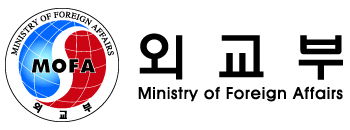 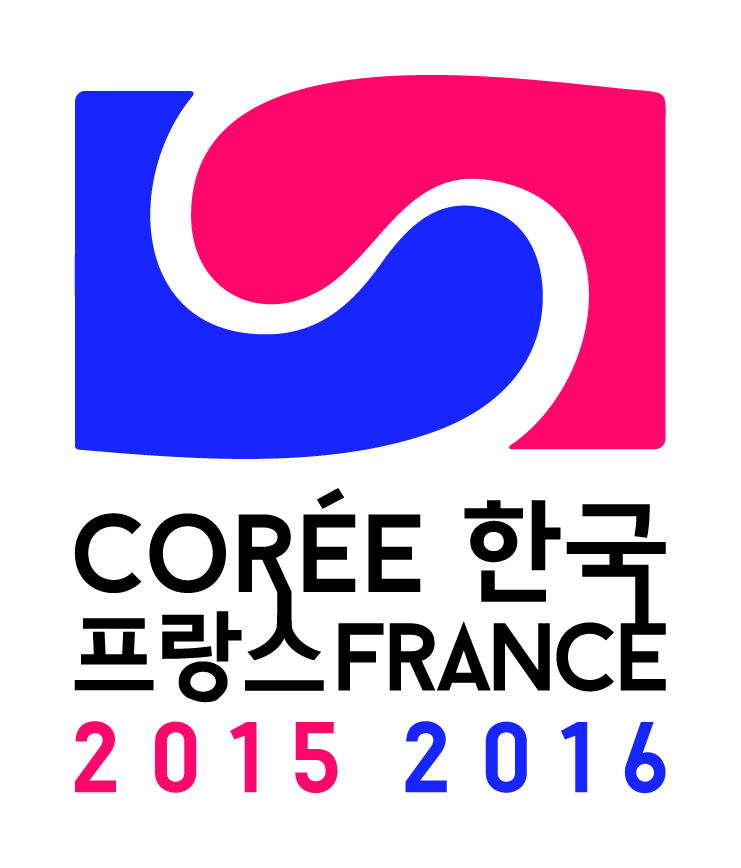 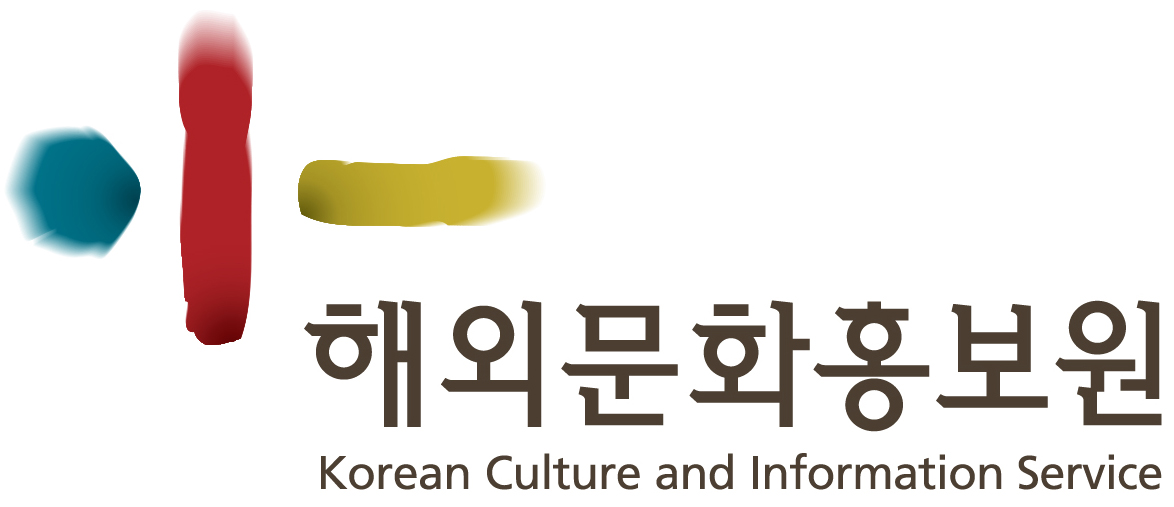 2015-2016 한-불 상호교류의 해 프랑스 내 한국의 해 (2015년 9월 – 2016년 8월)한국 내 프랑스의 해 (2016년 1월 – 2016년 12월)2015-2016계획서라벨신청서반드시 워드파일로제출할 것행사명 : (국문)        (불문 또는 영문)일시 :장소 :행사 구분 (해당부분 표시)프랑스 내 한국 행사 한국 내 프랑스 행사 양국 모두에서의 행사 프랑스 주관기관단체명 :법적지위 : 주소 :전화번호 :                       팩스 :                        E-mail :                                  홈페이지 :대표(성명 및 직책) :프로젝트 책임자(성명 및 직책) : 전화번호  :                      휴대전화 :                    E-mail :한국 내 주관기관단체명 :법적지위 :                                    (o 민간단체   o 국〮공립단체)주소 전화 :                           팩스 :                         E-mail  : 홈페이지 :대표(성명 및 직책) :프로젝트 책임자(성명 및 직책) :전화번호 :                      휴대전화 :                      E-mail :행사분야행사분야행사분야o 문화재o 현대미술o 사진o 멀티미디어o 패션o 디자인/그래픽o 건축o 영화/시청각예술o 도서/문학o 연극o 서커스/인형극o 거리예술o 무용o 음악o 심포지엄/컨퍼런스o 종합행사(다분야)o 경제o 교육o 고등교육o 연구o 스포츠o 관광o 미식o 환경o 혁신o 기타 (설명)<제출자료> 신청서 제출시 아래 형식의 행사 설명 자료를 함께 제출하여 주시기 바랍니다. □ 불측 초청서, 양국 간 업무협약서 등 협력사업 확인이 가능한 자료□ 시각예술 행사 : 행사 상세 설명서, 작가 이력서, 저작권법에 저촉되지 않는 이미지 자료, 작품 목록, CD 혹은 DVD□ 공연예술 행사 : 행사 상세 설명서, 극단 혹은 단체 소개 자료, 공연 CD 또는 DVD 및 그 외 참고 가능한 자료□ 예산계획(후원, 파트너십, 보조금)을 포함한 수입 및 지출 계획서 *운송비 지원을 신청할 경우, 견적서 필수첨부행 사 기 획 서2015-2016 한-불 상호교류의 해 심사에 필수적으로 필요한 자료이며 향후 행사 홍보에 활용될 수 있으니 최대한 정확하게 기입하시기 바랍니다.행사명 (국문)       (불문 또는 영문)행사목적 및 필요성행사개요기간 : *축제 프로그램 내 공연의 경우, 전체 축제 기간과 해당 공연 기간 모두 기입장소 :내용 :작품간략소개 (3줄이내)축제 프로그램 참가공연인 경우, 축제소개참여인원 : 총 _____ 명 (출연진 ___명/ 스태프 ___명)상세내용작품소개연출 및 안무의도, 작품내용 등작품정보 공연시간 : _____분 (인터미션 ___분)공연횟수 : 1일 __회 x __일 (총___회)공연규모 : _____석주요 아티스트 소개신청행사 실적 및 수상경력국내해외장소소개이 외에 단체 내부 사업계획서가 있는 경우, 첨부하여주시기 바랍니다.행 사 기 획 서2015-2016 한-불 상호교류의 해 심사에 필수적으로 필요한 자료이며 향후 행사 홍보에 활용될 수 있으니 최대한 정확하게 기입하시기 바랍니다.행사명 (국문)       (불문 또는 영문)행사목적 및 필요성행사개요기간 : *축제 프로그램 내 공연의 경우, 전체 축제 기간과 해당 공연 기간 모두 기입장소 :내용 :작품간략소개 (3줄이내)축제 프로그램 참가공연인 경우, 축제소개참여인원 : 총 _____ 명 (출연진 ___명/ 스태프 ___명)상세내용작품소개연출 및 안무의도, 작품내용 등작품정보 공연시간 : _____분 (인터미션 ___분)공연횟수 : 1일 __회 x __일 (총___회)공연규모 : _____석주요 아티스트 소개신청행사 실적 및 수상경력국내해외장소소개이 외에 단체 내부 사업계획서가 있는 경우, 첨부하여주시기 바랍니다.제작일정(안)(일정상 확정되지 않은 계획도 포함하여 작성)제작일정(안)(일정상 확정되지 않은 계획도 포함하여 작성)행사 취지본 행사의 목적을 상세히 기술바랍니다총 예산 (한화)총 예산 (한화)지출(예산집행계획)수입(재원조성 계획)한국 내 주관기관 부담 : 자부담금액한국 내 제휴기관 부담(상세히) : 한-불 상호교류의 해 사무국 신청금액 그 밖에 제휴, 후원 등 기타 지원결정 혹은 예상액프랑스 내 주관기관 부담 : 프랑스측 주관기관(파트너) 부담액프랑스 내 제휴기관 부담(상세히) : Institut Francais(IF) 혹은 프랑스 측 제휴, 후원 등 기타 지원결정 혹은 예상액기타 :  총액                                                 총액주관기관 소개, 프랑스 관련 또는 기타 국제 행사 업무 경험한국 주관기관단체명 (창립년도)단체소개주요활동(국내/국외)프랑스 주관기관단체명 (창립년도)단체소개주요활동(국내/국외)저작권법에 저촉되지 않는 고화질 이미지 (HD, 포맷 : 300 dpi/ jpg) 행사 관련 웹사이트 및 SNS웹사이트 주소 : 행사 관련 페이스북 :행사 관련 트위터 :기타 : (작품 혹은 주관단체 관련 동영상 링크)개인정보 수집･이용･제공 동의서본인은 (재)예술경영지원센터의 “2015-2016 한-불 상호교류의 해”사업과 관련하여, 아래와 같이 본인 개인정보의 수집･이용･제공에 동의합니다.가. 수집･이용･제공 목적 - (재)예술경영지원센터가 수행하는 “2015-2016 한-불 상호교류의 해”공식인증사업을 위해 최소정보를 수집하는데 활용합니다.나. 수집･이용･제공하는 개인정보의 항목- 신청인의 성명, 주소, 전화번호, 핸드폰번호, 팩스번호, 이메일주소 다. 개인정보의 보유 및 이용･제공기간 - 본 동의서가 작성된 때로부터 5년라. 동의를 거부할 권리와 거부에 따른 불이익- 상기 본인은 상기 개인정보의 수집에 대하여 거부할 권리를 보유하고 있음을 인지하고 있음- 거부에 따른 불이익 : 공모지원 관련 기본수집정보 부족으로 인한 참여제한※ 본인은 개인정보 처리에 관하여 고지 받았으며, 이를 충분히 이해하고 동의합니다.■ 신청인의 개인정보의 수집 및 이용 동의하시겠습니까? □ 예 / □ 아니오2015년 월 일성명 : (인)재단법인 예술경영지원센터 대표 귀하